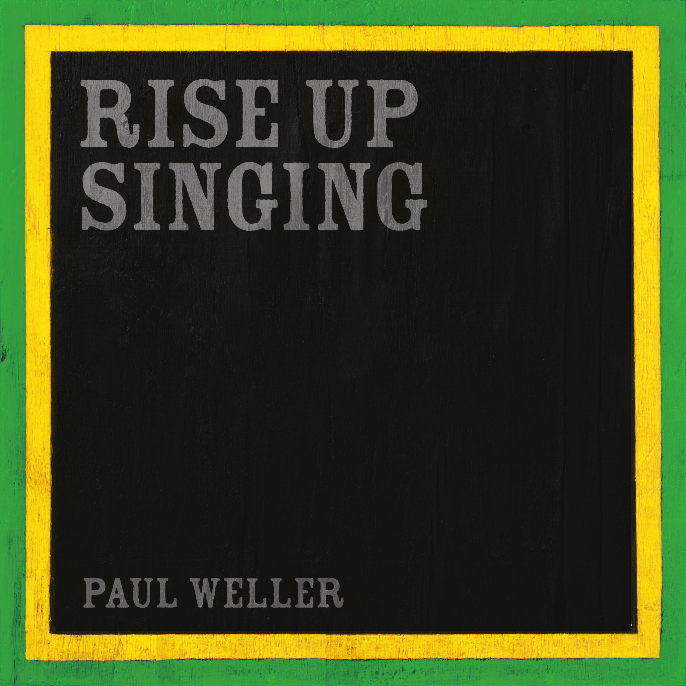 PAUL WELLERNew single - RISE UP SINGING – released April 5thFrom his forthcoming new album “66” released on May 24thOn Polydor RecordsPaul Weller is once again set to captivate listeners with the release of the lead single from his hotly anticipated new album “66”.Unleashed on April 5th, Rise Up Singing is an uplifting sunburst of soul and spirituality which unfolds like a journey through the depths of the human experience, with Paul’s soulful voice serving as your guide. The moment the first chords echo through the speakers, you're immediately drawn into Weller's world – a world where every note is infused with emotion and every word carries weight. The lyrics were moulded into shape by Weller, from a musical sketch sent to him by his old friend, fellow Curtis Mayfield disciple and Blow Monkey’s frontman Dr Robert. A lush string arrangement was laid down by cherished member of Weller’s extended music family Hannah Peel at Abbey Road’s famous studio 2 and finished off with backing vocals from Leah Weller.With the sleeve of the new album “66” designed by none other than Sir Peter Blake (his first for Weller since 1995’s Stanley Road), Paul Weller’s forthcoming long player marks the completion of his 66th journey around the sun and is released on May 24th – the day before his 66th birthday.The April tour is sold out, but Paul will be touring the UK again in the Autumn.  Dates are:Oct 17 – CHELTENHAM CentaurOct 18 – PORTSMOUTH GuildhallOct 19 – BRIGHTON CentreOct 21 – NOTTINGHAM Royal Concert HallOct 22 – WOLVERHAMPTON HallsOct 24 – NEWCASTLE 02 City HallOct 25 – NEWCASTLE 02 City HallOct 27 – DUNDEE Caird HallOct 28 – GLASGOW BarrowlandOct 29 – GLASGOW BarrowlandOct 31 – HULL Bonus ArenaNov 01 – MANCHESTER 02 ApolloNov 02 – LLANDUDNO Venue CymruNov 04 – LIVERPOOL OlympiaNov 05 – BRADFORD St George’s HallNov 07 – OXFORD New TheatreNov 08 – LONDON Eventim ApolloNov 09 – LONDON Eventim Apollowww.ticketmaster.co.uk; www.seetickets.com; www.paulweller.comFor more info please contact Warren@chuffmedia.com on 07762 130510